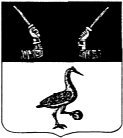 Администрация Приозерского муниципального района Ленинградской областиПОСТАНОВЛЕНИЕ от             2023   года   №   С целью создания условий для реализации предпринимательской инициативы среди детей и содействия развитию молодежного предпринимательства на территории Приозерского района, в соответствии с Федеральным законом № 131-ФЗ от 06.10.2003 года «Об общих принципах организации местного самоуправления в Российской Федерации», на основании Устава Приозерского муниципального района Ленинградской области, администрация Приозерского муниципального района Ленинградской области ПОСТАНОВЛЯЕТ:Утвердить положение районного конкурса бизнес-идей «Мой первый бизнес», в соответствии с Приложением 1 к данному постановлению.Управлению экономического развития (Шкрибей Н.В.) обеспечить контроль подготовки и проведение мероприятий районного конкурса бизнес-идей «Мой первый бизнес».Отделу экономической политики управления экономического развития (Бойцовой О.А.):обеспечить подготовку информации о проведении районного конкурса бизнес-идей «Мой первый бизнес» для размещения в СМИ;организовать церемонию награждения победителей районного конкурса «Мой первый бизнес».Отделу информационных технологий (Бекетову Д.Ф.):Обеспечить размещение информации о проведении районного конкурса бизнес-идей «Мой первый бизнес» на официальном сайте администрации Приозерского муниципального района Ленинградской области. Комитету образования (Кравченко И.И.) обеспечить информирование обучающихся в старших классах образовательных учреждений Приозерского района.Контроль за исполнением постановления возложить на заместителя главы администрации по экономике и финансам – председатель комитета финансов                           О.Г. Кокоулину.Глава администрации                                                                                       А.Н. СоклаковЛист согласования прилагается.Разослано: дело-1, КФ-1, УЭР-1, ОЭП-1, ОИТ-1, Комитет образования-1, МОУ СОШ - 17.УТВЕРЖДЕНОпостановлением администрацииПриозерского муниципального районаЛенинградской областиот                2022 года №        -(Приложение №1)Положение о проведении районного конкурса бизнес-идей «Мой первый бизнес»1. Общие положения1.1. Настоящее Положение определяет порядок организации и проведения районного конкурса бизнес-идей «Мой первый бизнес» среди школьников 14-17 лет (далее по тексту - Конкурс).1.2. Конкурс проводится для учащихся старших классов общеобразовательных учебных заведений Приозерского района в возрасте 14-17 лет. Конкурс проводится в двух возрастных группах: 14-15 лет и 16-17 лет (включительно).1.3. Конкурс проводится администрацией Приозерского муниципального района Ленинградской области (далее – Администрация) с привлечением субъектов предпринимательства с опытом предпринимательской деятельности не менее 3 лет.1.4 Целью проведения конкурса является создание условий для реализации предпринимательской инициативы среди подростков и содействие развитию молодежного предпринимательства на территории Приозерского района.1.5. В рамках Конкурса проводятся следующие мероприятия:- I этап 18.10.2023г. – 19.11.2023г.: сбор заявок от участников (анкет и бизнес-идей по форме в Приложении 1, заявка в электронном виде для заполнения представлена на официальном сайте администрации: https://admpriozersk.ru/econom);- II этап 20.11.2023г. – 01.12.2023г. рассмотрение и отбор лучших идей для участия в следующем этапе. По итогам рассмотрения заявок конкурсной комиссией, Организатор обязуется опубликовать списки финалистов на сайте администрации: https://admpriozersk.ru/econom и оповестить финалистов посредством электронной почты, указанной в заявке;- III этап (финал) с 11.12.2023г. по 22.12.2022г. – презентация лучших бизнес-идей и награждение победителей (конкретная дата будет определена Распоряжением главы администрации).2. Основные понятия, термины и функции2.1. Организатор Конкурса – Организатором Конкурса является Управление экономического развития администрации;Организатор Конкурса:-формирует Конкурсную комиссию;-проводит мероприятия по информированию о проведении Конкурса;-осуществляет все необходимые действия в разумные сроки для подготовки и проведения всех этапов Конкурса;- организует церемонию награждения победителей конкурса.2.2. Конкурсная комиссия (жюри Конкурса) - коллегиальный орган, формируемый Организатором Конкурса из числа сотрудников администрации Приозерского муниципального района Ленинградской области, приглашенных субъектов предпринимательства, с целью сбора, оценки и распределения заявок участников, определение номинантов третьего (финального) этапа Конкурса, а также для оценки заявок участников и определения победителей Конкурса. Состав конкурсной комиссии утверждается распоряжением главы администрации до 20.11.2023 года.2.3. Заявка – анкета, включающая сведения об Участнике Конкурса, информации о выдвигаемой бизнес-идее, прикрепленные файлы согласия на обработку персональных данных и разрешение родителей на использование фотографий/видео ребенка, подписанные собственноручно участником и родителем/законным представителем участника Конкурса (фото или скан-образец заполненных документов).2.4. Участники Конкурса – учащиеся старших классов общеобразовательных учреждений Приозерского района в возрасте 14-17 лет, направившие заявку и прошедшие отбор в установленном настоящим Положением порядке.2.5. Презентация – комплект документов, разработанный Участником финалистом Конкурса, включающий в себя текстовую и графическую составляющую, соответствующий критериям предпринимательской деятельности и нацеленный на получение прибыли.2.6. Финалист – Участник конкурса, прошедший отбор и имеющий право перехода в третий этап Конкурса.2.7. Победитель – участник Конкурса, прошедший первый, второй и третий (финальный) этап Конкурса, итоговый отбор Конкурсной комиссии, и выбранный в качестве Победителя Конкурсной комиссией.3. Предмет Конкурса3.1. Предметом Конкурса является выбор предложенных бизнес-идей (коммерческих проектов), разработанных Участником Конкурса.3.2. В рамках проведения мероприятий конкурса, организатор проводит созывы Конкурсной комиссии, которая проводит отбор Участников и определение финалистов и победителей Конкурса.4. Участники Конкурса4.1. В Конкурсе могут участвовать физические лица, удовлетворяющие следующим условиям:- учащийся любого общеобразовательного учреждения, находящийся на территории Приозерского района;- возраст Участника должен быть 14-17 лет (включительно);-участник должен направить заполненную анкету в электронном виде на адрес электронной почты: konkurs@admpriozersk.ru автоматически соглашаясь с условиями настоящего Положения, прикрепив файлы:- согласие на обработку персональных данных Участника Конкурса;- разрешение родителей на использование фотографий/видео ребенка, (подписанные участником и его родителем или иным законным представителем по форме Приложение 2,3 к настоящему Порядку);-Презентацию в формате PowerPoint или PDF;- документ подтверждающий, что участник является учащимся общеобразовательного учреждения Приозерского района Ленинградской области;- наличие доступа в интернет для возможности прохождения этапов конкурса.4.2. Анкета, подлежащая обязательному предоставлению в составе заявки, регламентирована и представлена на сайте администрации по адресу https://admpriozersk.ru/econom, а также в Приложении 1 к настоящему Положению.4.3. Лица, не отвечающие требованиям, указанным в п.4.1. настоящего Положения, не являются Участниками Конкурса и подлежат отстранению от участия в Конкурса на любом этапе его проведения без возмещения каких-либо расходов или убытков.4.4. При наличии сомнений в том, что участник Конкурса соответствует требованиям, указанным в п.4.1. настоящего Положения, Организатор Конкурса имеет право потребовать от Участника предъявления документов, подтверждающих его соответствие вышеуказанным требованиям. В случае непредставления таких документов участником Конкурса Организатор Конкурса вправе отстранить Участника Конкурса от участия                в Конкурса на любом этапе ее проведения без возмещения каких-либо расходов или убытков.4.5. Участник Конкурса подлежит отстранению от участия в Конкурса на любом этапе проведения Конкурса в случае представления им недостоверных, неполных, противоправных сведений или осуществлении им незаконных действий при подаче заявки или демонстрации проекта. Отстранение Участника Конкурса производится без возмещения Участнику Конкурса каких-либо расходов или убытков.4.6. Участник Конкурса подлежит отстранению от участия в Конкурса на любом этапе его проведения в случае выявления попытки влияния (служебного, корпоративного, материального или иного) Участника Конкурса на членов Конкурсной комиссии, при сопоставлении и оценке проектов. Отстранение Участника Конкурса производится без возмещения Участнику Конкурса каких-либо расходов или убытков.5. Затраты на участие в Конкурсе5.1. Подготовка, предоставление заявки и участие в Конкурсе не требует дополнительных затрат со стороны Участника конкурса и его законного представителя.5.2. Особые условия:5.2.1. Подача Участником заявки и участие в Конкурсе означает ознакомление и согласие Участника и его законного представителя с условиями настоящего Положения.5.2.2. Подавая заявку и принимая участие в Конкурсе, Участник и его законный представитель:- гарантируют, что проект и его демонстрация при проведении Конкурса не нарушает прав и законных интересов любых третьих лиц;-обязуются не допускать, нарушений действующего законодательства РФ, в том числе законодательства о средствах массовой информации, об интеллектуальной собственности, о рекламе и др.;- не размещать и не распространять информацию и материалы, не имеющие отношения             к Конкурсу, носящие оскорбительный характер для других Участников Конкурса, содержащие нецензурную лексику, пропагандирующие разжигание расовой, религиозной, этнической ненависти или вражды, преступную деятельность, террористическую деятельность, наносящие ущерб чести, достоинству и деловой репутации иных лиц, нарушающие права и законные интересы участников Конкурса или третьих лиц.5.2.3. В случае предъявления претензий, требований, исков к Организатору Конкурса со стороны третьих лиц, связанных с нарушениями cо стороны Участника Конкурса и его законного представителя законодательства РФ, Участник Конкурса и его законный представитель самостоятельно принимают все необходимые меры к урегулированию возможных споров, обязуется самостоятельно отвечать по предъявленным требованиям третьих лиц, а также полностью возместить Организаторам Конкурса причиненные расходы и убытки.5.2.4. В установленном законодательством Российской Федерации порядке Организатор вправе прекратить Конкурс в любой момент до подведения итогов Конкурса без возмещения каких-либо расходов или убытков Участникам Конкурса. В этом случае уведомление об отклонении всех заявок на участие в Конкурса или о прекращении Конкурса незамедлительно направляется Организатором всем Участникам Конкурса по электронной почте, указанной в Заявке, а также публикуется на сайте администрации: https://admpriozersk.ru/econom.6. Порядок подачи заявок на участие в Конкурсе:6.1. Для участия в Конкурсе Участники предоставляют организаторам Конкурса заявку, включающую в себя: Заявку на участие в конкурсе в соответствии с формой содержащейся в Приложении №1 к настоящему Положению, заявка представляется в виде файла MS Word c расширением doc/docx и размером не более 5 мБ. Файл должен содержать не менее трех и не более шести страниц формата А4 (общий объем текста заявки не может превышать 6 страниц формата А4 при размере шрифта 14 пунктов и межстрочном интервале 1,5), презентацию в формате PowerPoint или PDF, и фото или скан-образы подписанных собственноручно участником и родителем/законным представителем участника Конкурса согласия на обработку персональных данных.6.2. Представление заявки, не соответствующей требованиям, установленным в Конкурсной документации, считается нарушением условий Конкурса и является основанием для отклонения заявки на основании решения Конкурсной комиссии.6.3. Оформление и подача заявки.6.3.1. Сбор заявок на первый этап Конкурса продолжается в период с 18 октября 2023 года по 19 ноября 2023 года по адресу электронной почты: konkurs@admpriozersk.ru6.3.2. Заявка на участие заполняется в электронной форме. Заполняя заявку, Участник конкурса и его законный представитель подтверждают, что ознакомились с настоящим Положением, а также подтверждают согласие на обработку персональных данных по форме в Приложении 2.6.3.3. В форме заявки Участник Конкурса и его законный представитель указывают достоверные, полные и актуальные сведения о себе, необходимые для участия в Конкурсе.6.3.4. Каждый Участник Конкурса или его законный представитель могут подать Заявку на участие в Конкурсе только один раз. При выявлении повторных Заявок одних и тех же лиц Организатор Конкурса вправе аннулировать все Заявки данного лица, а также отстранить лицо от участия в Конкурсе.6.3.5. Риск неполучения Организатором заявки Участника конкурса полностью несет Участник Конкурса.6.3.6 Участник Конкурса и его законный представитель гарантируют полноту, достоверность и законность сведений, указанных в заявке.6.3.7. После регистрации заявок, Организатор Конкурса подготавливает и обобщает материалы для рассмотрения заявок Конкурсной комиссией.6.3.8. Участники или законные представители участников вправе обратиться к Организаторам Конкурса за разъяснениями по вопросам подготовки и оформления заявок на участие, порядка проведения Конкурса по электронной почте adm-econom@mail.ru с темой письма Конкурс «Мой первый бизнес», или по телефону   8 (813-79) 37-745.6.3.9. Организаторы, в случае необходимости, оставляют за собой право перенести окончательную дату приема заявок на более поздний срок, опубликовав соответствующую информацию на сайте администрации.6.3.10. Организатор не несет ответственности за предоставление некорректной или недостоверной информации о Конкурсе, если участник Конкурса или его законный представитель получил такую информацию в неофициальном порядке, в том числе:-от лиц, не являющихся Организатором или уполномоченными лицами Организатора.6.4. Внесение изменений в заявки и отзыв заявок:6.4.1. Участник Конкурса может внести изменения в заявку или отозвать ее при условии, что Организатор получит соответствующее письменное уведомление (в электронной форме) не менее чем за 5 (пять) дней до истечения установленного срока подачи заявок. Изменения к заявке, внесенные участником, являются неотъемлемой частью основной заявки.6.4.2. Для отзыва или внесения изменений в заявку Участнику необходимо направить электронное письмо Организаторам конкурса на адрес adm-econom@mail.ru , с темой письма Конкурс «Мой первый бизнес», c указанием ФИО участника, наименования учебного заведения и сути вопроса.6.4.3. После истечения установленного срока подачи заявок внесение изменений в заявки не допускается.6.4.4. Заявки, поступившие Организаторам после истечения установленного срока, к участию в Конкурса не принимаются.6.5. Соблюдение конфиденциальности.6.5.1. Информация, касающаяся разъяснения, рассмотрения, оценки и сопоставления заявок, является конфиденциальной и не подлежит разглашению Участниками Конкурса любым третьим лицам до официального объявления итогов Конкурса.6.5.2. Принимая участие в Конкурсе, в случае выхода в финал или победы, Участник и его законный представитель соглашаются, что после подведения итогов Конкурса с целью популяризации идеи развития предпринимательства, заложенной в комплексе мер по поддержке малого и среднего предпринимательства, Организатор имеет право разместить полученные в рамках проведения Конкурса материалы и сведения (в том числе аудио, видео и фотоматериалы) на интернет-сайтах Администрации и/или в других средствах массовой информации.6.5.3. В случае прохождения Участника Конкурса в третий этап Конкурса (финал), Участник Конкурса и его законный представитель обязуются представить в адрес Организатора Конкурса по адресу: 188760, Ленинградская область, г. Приозерск, ул.Исполкомовская, д.6, каб. 5, оригинал согласия на обработку персональных данных по форме в Приложении 2 и разрешение родителей на использование фотографий/видео ребенка по форме в Приложении 3, в срок не менее чем за 5 (пять) дней до даты проведения финала Конкурса.7. Персональные данные участников Конкурса7.1. При подаче Заявки на Конкурс Участник и его законный представитель путем прикрепления файла (фото или скан-образа собственноручно подписанного согласия на обработку персональных данных), подтверждает свое согласие на обработку его персональных данных, предоставленных при регистрации, а именно: фамилии, имени, отчества, года, месяца и даты рождения, учебного заведения, места проживания, адреса электронной почты, контактных телефонов, паспортных данных и ИНН.7.2. Организатор Конкурса осуществляет обработку персональных данных Участников в соответствии с законодательством Российской Федерации в целях проведения Конкурса, информирования об итогах Конкурса и его отдельных этапов, сбора статистических данных об участниках Конкурса, а также для рассылки рекламной информации от Организатора Конкурса. Под обработкой персональных данных в настоящем Положении понимается сбор, систематизация, накопление, хранение, использование, распространение, уточнение (обновление, изменение), блокирование, уничтожение персональных данных Участников Конкурса.7.3. Согласие, действует с момента регистрации участника Конкурса до истечения 3-х лет после окончания Конкурса.7.4. Все персональные данные, сообщенные Участниками Конкурса и их законными представителями для участия в Конкурсе, будут храниться в соответствии с условиями действующего законодательства Российской Федерации.7.5. Участник Конкурса и его законный представитель вправе отозвать свое согласие на обработку персональных данных, направив Организатору Конкурса соответствующее письменное уведомление не менее чем за 5 (Пять) дней до проведения Конкурса. Если отзыв согласия на обработку персональных данных делает невозможным дальнейшее участие в Конкурсе, Организатор Конкурса вправе отказать Участнику Конкурса в таком участии.8. Права на результаты исключительной деятельности и изображения.8.1. Участвуя в Конкурсе, участник Конкурса и его законный представитель дают согласие Организаторам брать у него устное и письменное интервью по поводу участия в Конкурсе для публикации информации о Конкурсе, а также в случае выхода в состав победителей Конкурса обнародовать и использовать изображение участника Конкурса путем публикации информации о Конкурсе, в том числе, на сайте администрации, печати и размещения материалов наружной рекламы, без уплаты вознаграждения.8.2. Участник Конкурса и его законный представитель дают согласие Организаторам на право использования предоставленной в заявке информации по своему усмотрению для цели организации Конкурса.9. Порядок определения Финалистов9.1. Заявка каждого Участника Конкурса оценивается в баллах исходя из критериев, по форме содержащейся в Приложении 4, к данному Положению:9.1.1 Актуальность идеи. По данному критерию оценивается:- обоснованность реализации идеи на территории Приозерского района;- соответствие целей идеи приоритетным направлениям социально-экономического развития Приозерского района;- направленность идеи на решение проблем потенциальной целевой аудитории.9.1.2 Сложность реализации идеи. По данному критерию оценивается:- величина возможных инвестиций в реализацию идеи;- возможность поэтапной реализации идеи;- возможный срок реализации идеи.(максимальный балл присуждается за идеи, требующие наименьшие инвестиции и наименьший срок реализации)9.1.3 Возможный объем продаж и полученной прибыли при реализации идеи. По данному критерию оцениваются:- возможный объем продаж на территории реализации идеи;- возможная маржинальность.9.1.4 При экспертной оценке заявок участников Конкурса эксперты руководствуются следующими значениями критерия:
9.1.5. Общее количество баллов заявки участника определяется путем суммирования баллов по всем критериям. Секретарь Конкурсной комиссии суммирует баллы, набранные каждым соискателем, заносит данные в протокол и объявляет членам конкурсной комиссии результаты конкурса.9.2. Если Участник Конкурса, который набрал количество баллов, необходимое для перехода в следующий этап Конкурса, отстранен от участия в Конкурса по основаниям, указанным в настоящем Положении, то финалистом следующего этапа Конкурса становится Участник, следующий по количеству набранных баллов за Участником, отстраненным от Конкурса.9.3. При равном количестве набранных баллов у двух или нескольких Участников Конкурса и невозможности определить финалиста (победителя) Конкурса, Организатор Конкурса имеет право самостоятельно определить финалиста (победителя) среди Участников, набравших равное количество баллов. Указанное решение Организатора является окончательным и оспариванию (обжалованию) не подлежит.9.4. Всего Комиссия отбирает 10 (десять) финалистов Конкурса, в том числе в возрастной группе 14-15 лет 5 (пять) финалистов и 16-17 лет 5 (пять) финалистов. Финалисты конкурса не ставшие Победителями получают грамоты об участии и памятные подарки.10. Определение победителей Конкурса10.1. Победитель Конкурса определяется Конкурсной комиссией из числа финалистов Конкурса, в каждой возрастной группе, по итогам представления Презентации бизнес идеи.10.2. Оценка презентаций проектов финалистов проводится с учетом следующих критериев:10.2.1. Актуальность идеи;10.2.2. Сложность реализации идеи;10.2.3. Возможный объем продаж и полученной прибыли при реализации идеи;10.2.4. Презентация проекта.10.3. Решения Конкурсной комиссии оформляются протоколом, и размещается на официальном сайте Организатора конкурса. Выписки из протокола заседания Конкурсной комиссии направляются победителям конкурса (по требованию соискателя).10.4. В случае, если после объявления победителя Конкурса Конкурсной комиссии станут известны факты несоответствия заявки победителя Конкурса требованиям и условиям, предусмотренным Конкурсной документацией, такая заявка отклоняется, а Участник отстраняется от участия в Конкурсе без возмещения ему каких-либо расходов и убытков.10.5. По итогам работы Конкурсной комиссии определяется 6 (шесть) победителей Конкурса бизнес-идей среди школьников, по 3 (три) победителя в каждой возрастной группе. Победители получают грамоты и награждаются подарками:1 место – ноутбук; 2 место – смартфон;3 место – умный браслет.11. Правовое регулирование11.1. Отношения, возникающие между Организатором и Участниками Конкурса, регулируются законодательством Российской Федерации.12. Контактная информация12.1. Адрес для подачи заявок.Заявка подается в электронном виде на адрес электронной почты: konkurs@admpriozersk.ru с темой письма Конкурс «Мой первый бизнес».Форма Заявки на участие в Конкурсе размещена на официальном сайте Администрации в разделе Экономика.Контактные телефоны организатора Конкурса: Телефон для справок: 8 (813-79) 37-745.Приложение №1к Положению о конкурсе бизнес-идейФОРМАЗаявка на участие в конкурсе бизнес-идей «Мой первый бизнес» среди учащихся общеобразовательных учебных заведений 14-17 летИнформация об Участнике (Анкета участника)Фамилия Имя Отчество _________________________________________________________Дата рождения                                _________________________________________________Укажите Ваш пол                                 ______________________________________Телефон Участника конкурса          _____________________________________________Электронная почта Участника                 _________________________________________Место проживания  ____________________________________________________________Наименование учебного заведения _______________________________________________Название бизнес-идеи __________________________________________________________Краткое описание бизнес-идеи _______________________________________________________________________________________________________________________________________________________________________________________________________________________________________________________________________________________________________________________________________________________________________________(описать продукт, суть проекта).Конкурсная работаНазвание бизнес-идеи _________________________________________________________Приложение №2к Положению о конкурсе бизнес-идейФОРМАСогласие на обработку персональных данныхЯ,  ___________________________________________________________________________(ФИО родителя/законного представителя),ИНН___________________________ паспорт серия ____________ номер ______________, выдан _____________________________________________________________________________________________________________________________________________________        (наименование выдавшего органа, дата выдачи, код подразделения)адрес регистрации _____________________________________________________________,даю письменное согласие на обработку персональных данных моих и моего ребенка _____________________________________________________________________________ (ФИО ребенка)для участия в Конкурсе бизнес-идей среди школьников, организованного Администрацией Приозерского муниципального района Ленинградской области. С Положением о Конкурсе ознакомлен.Подпись законного представителя Участника конкурса:_________________________Подпись Участника Конкурса:                                           _________________________Дата:Приложение №3к Положению о конкурсе бизнес-идейФОРМАРазрешение родителей на использование фотографий/видео ребенкаЯ, ___________________________________________________________________________, разрешаю на безвозмездной основе публиковать фотографии и видео моего сына / дочериФИО: _____________________________________________________________________________на которых он (она) изображен (а), на официальном сайте образовательного учреждения, на официальном сайте Администрации Приозерского муниципального район Ленинградской области, в социальной сети Telegram, в социальной сети Вконтакте, в других средствах массовой информации.Настоящим я удостоверяю, что являюсь родителем/законным представителем ребенка и имею полное право заключить настоящее соглашение.Я подтверждаю, что полностью ознакомлен (а) с вышеупомянутым разрешением.Подпись законного представителя Участника конкурса:______________________Подпись Участника Конкурса:                                           ______________________Дата:Приложение № 4к Положению о конкурсе бизнес-идейЛИСТ оценки бизнес-идеи(отбор заявок / презентация)      1. Сведения об авторе бизнес -идеи:__________________________________________________________________
__________________________________________________________________
(ФИО полностью, наименование учреждения)Член жюри ______________/____________________/Дата «____»______________2023г.*- Критерий 4 Презентация проекта, отражается в листе оценки бизнес-идеи при оценке Презентации проекта.Об утверждении Положения районного  конкурса бизнес-идей «Мой первый бизнес».Оценка критерияЗначение критерия, баллВысокая9-10Скорее высокая7-8Средняя5-6Скорее низкая3-4Низкая1-2Не соответствует критерию0Наименование бизнеса:(краткое описание, суть проекта) Продукт/Услуга:(краткое описание, полезность для потребителя)Мотивация(какие личные качества раскрывает проект, чем он важен именно для тебя)Потенциальный клиент(целевая группа, потребности)Конкуренты(их наличие, в чем твои преимущества)Маркетинг(форматы продвижения)Реализация(каналы продаж, точки продаж)Ресурсы(человеческие, материальные, финансовые)Риски (возможные проблемы и пути их решения)Перспективы(масштабируемость проекта, потенциал развитияМаксимальное значение критерия(балл)Оценка значения критерия членом жюри (от 0 до 10 баллов)ПримечаниеКритерий 1Актуальность идеи10Критерий 2Сложность реализации идеи10Критерий 3Возможный объем продаж и полученной прибыли при реализации идеи10Критерий 4*Презентация проекта10